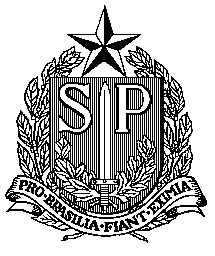 COMISSÃO DE EDUCAÇÃO E CULTURACOMISSÃO DE CIÊNCIA, TECNOLOGIA, INOVAÇÃO e INFORMAÇÃOCONVOCAÇÃOCONVOCAMOS, nos termos regimentais,  as Senhoras Deputadas e os Senhores Deputados abaixo relacionados, membros destas Comissões, para uma Reunião Conjunta, a realizar-se no Plenário Tiradentes, no dia 12/09/2023, terça-feira, às 14h30, com a finalidade de recepcionar o Reitor da Universidade Estadual de Campinas, Prof. Dr. Antônio José de Almeida Meirelles, para explanar sobre o andamento da gestão e o desenvolvimento de ações, programas e metas, nos termos do artigo 52-A da Constituição Estadual.Comissão de Educação e CulturaComissão de Ciência, Tecnologia, Inovação e InformaçãoSala das Comissões, em 06/09/2023Deputada Professora BebelPresidente da Comissão de Educação e CulturaDeputado Mauro BragatoPresidente da Comissão de Ciência, Tecnologia, Inovação e InformaçãoPublicar dias 11 e 12 de setembroMembros EfetivosMembros SubstitutosLucas BovePLDani AlonsoTenente CoimbraPLValeria BolsonaroLeci BrandãoPT/PCdoB/PVMauriciProfessora BebelPT/PCdoB/PVSimão PedroMauro BragatoPSDB/CidadaniaCarlão PignatariGilmaci SantosREPUBLICANOSAltair MoraesTomé AbduchREPUBLICANOSJorge Wilson Xerife do ConsumidorGuto ZacariasUNIÃOEdmir ChedidCarlos GiannaziPSOL/REDEPaula da Bancada FeministaDr. Eduardo NóbregaPODEGerson PessoaMarta CostaPSDPaulo Correa JrMembros EfetivosMembros SubstitutosBruno ZambelliPLMarcos DamasioFabiana BarrosoPLRicardo MadalenaBeth SahãoPT/PCdoB/PVDonatoProfessora BebelPT/PCdoB/PVSimão PedroMauro BragatoPSDB/CidadaniaAnalice FernandesSebastião SantosREPUBLICANOSRui AlvesMilton Leite FilhoUNIÃOFelipe FrancoMarina HelouPSOL/REDEGuilherme CortezRogério SantosMDBItamar BorgesGerson PessoaPODERicardo FrançaLeonardo SiqueiraNOVO---